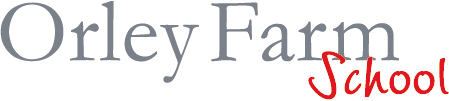 PERSON SPECIFICATION HEAD OF CLASSICSCandidates should address all of the above criteria in their application form, referring where appropriate to actual experience.  In addition the interview will explore issues relating to safeguarding and promoting the welfare of children including:Motivation to work with childrenAbility to form and maintain appropriate relationships and personal boundaries with childrenBehaviour management strategies with respect to children’s needsEssentialDesirableQualificationsA recognised, relevant and suitable teaching qualificationA relevant degreeEvidence of continuous INSET and commitment to further professional developmentExperienceThe Head of Classics should have the ability to teach all year groups from xx - xx.The Head of Classics should have experience of providing relevant, differentiated and inspired teaching for all pupils in assigned classThe Head of Classics must have experience of teaching Classics at Common Entrance and Scholarship levelsIn addition, the Head of Classics might have experience of:xxxxxKnowledge and understandingThe Head of Classics must have :A high level of knowledge of teaching methods and relevant curriculumThe skills and abilities to lead, manage and motivate staffAn understanding of the theory and practice of providing effectively for the individual needs of all children e.g. classroom organisation and learning strategies;Outstanding pastoral care and safeguarding of children abilitiesAn understanding of the curriculum requirements at the appropriate age;Monitoring, assessment, recording and reporting of pupils’ progress abilities;An understanding of the statutory requirements of legislation concerning Equal Opportunities, Health & Safety, SEND and Safeguarding Children;The positive links necessary within school and with all its stakeholders;Effective teaching and learning styles.In addition, the class Head of Classics might have knowledge and understanding of:xxxxxxSkillsThe Head of Classics will be / have:An inspirational, committed and highly effective practitioner, dedicated to achieving the best outcome for every individual child both inside and outside the classroom Committed to the personal development of pupils and be driven to attain and maintain our ethos. Strong communication skills Able to promote the school’s aims positively, and use effective strategies to monitor motivation and morale;Able to develop good working relationships with colleagues and have the ability to work well within a team whilst promoting the best interests of the school; Able to establish and develop close relationships with parents, governors and the community;Able to communicate effectively both orally and in writing to a variety of audiences;Able to create a happy, challenging and effective learning environment.Willing to run and support extra-curricular activitiesIn addition, the Head of Classics might also:Be able to develop strategies for creating community links.Have good ICT and Interactive Whiteboard knowledge and skillsPersonal characteristicsThe Head of Classics should be:Organised, resourceful, an excellent time keeper, approachable, committed, empathetic, and enthusiastic;With a sense of humour and the ability to make learning fun.Sympathetic to the aims and ethos of an independent schoolPatient and ResourcefulIn addition, the Head of Classics should be:Able to offer an extra-curricular activity which will benefit pupils